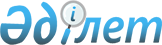 Об изменении границы (черты) села Б.Момышулы Жуалынского районаПостановление акимата Жуалынского района Жамбылской области от 5 октября 2020 года № 441 и решение Жуалынского районного маслихата Жамбылской области от 5 октября 2020 года № 72-10. Зарегистрировано Департаментом юстиции Жамбылской области 9 октября 2020 года № 4757
      В соответствии с пунктом 5 статьи 108 Земельного кодекса Республики Казахстан от 20 июня 2003 года, подпунктом 3) статьи 12 Закона Республики Казахстан от 8 декабря 1993 года "Об административно-территориальном устройстве Республики Казахстан" и Законом Республики Казахстан от 23 января 2001 года "О местном государственном управлении и самоуправлении в Республике Казахстан", с учетом мнения органов управления акимат Жуалынского района ПОСТАНОВЛЯЕТ и Жуалынский районный маслихат РЕШИЛ:
      1. Изменить границу (черту) на основании генерального плана села Б. Момышулы Жуалынского района по экспликации, согласно приложению.
      2. Контроль за исполнением и публикацию на интернет-ресурсе данного совместного постановления акимата района и решения районного маслихата возложить на заместителя акима района Уркумбаева Абдекерим Култаевича и на постоянную комиссию районного маслихата по вопросам административно-территориальных структур, социально-экономического развития территорий, бюджета и местных налогов, по защите прав граждан.
      3. Настоящий нормативный правовой акт вступает в силу со дня государственной регистрации в органах юстиции и вводится в действие по истечении десяти календарных дней после дня его первого официального опубликования. ЭКСПЛИКАЦИЯ по расширению границы села Б.Момышулы Жуалынского района Жамбылской области
      Продолжение таблицы:
					© 2012. РГП на ПХВ «Институт законодательства и правовой информации Республики Казахстан» Министерства юстиции Республики Казахстан
				
      Аким Жуалынского района

Н. Ергебеков

      Председатель сессии

      Жуалынского районного маслихата

Р. Сайлаубаев

      Секретарь Жуалынского

      районного маслихата

Е. Тлеубеков
Утверждено постановлением
акимата Жуалынского района
от 5 октября 2020 года № 441
и решением Жуалынского
районного маслихата
от 5 октября 2020 года № 72-10
№
Наименование
Учетный квартал
Общая площадь, гектар
В том числе:
В том числе:
В том числе:
В том числе:
В том числе:
№
Наименование
Учетный квартал
Общая площадь, гектар
пашня
В том числе:
многолетние насаждения
сенокосные
пастбища
№
Наименование
Учетный квартал
Общая площадь, гектар
пашня
орошаемые
многолетние насаждения
сенокосные
пастбища
1
2
3
4
5
6
7
8
9
1
Площадь земель села Б. Момышулы по учету земель за 2017 год
815,03
252,46
42
42
107,57
2
Всего земель села Б. Момышулы до расширения
655
3
Всего земель предоставленных на расширение села Б. Момышулы
483,32
287,46
145,24
Из земель запаса Жуалы
06-089-030
31,5988
4,87
16,159
село Б. Момышулы
06-089-030
115,0
28,65
78
Из земель хозяйствующих субъектов на территории села Б. Момышулы, в том числе:
1
Коммунальное государственное учреждение "Отдел жилищно-коммунального хозяйства, пассажирского транспорта и автомобильных дорог Жуалынского района"
06-089-002-320
10
9
1
2
Товарищество с ограниченной ответственностью "Көмір-Сервис" (Аманбеков Рауан. Право собственности прекращено по решению суда)
06-089-002-068
1,4287
3
Кударов Жасурбек
06-089-002-546
0,9117
4
Товарищество с ограниченной ответственностью "Құрама"
06-089-002-309
0,8661
5
Калтаев Абил
06-089-002-072
0,7797
6
Государственное учреждение "Служба пожаротушения и аварийно-спасательных работ"
06-089-002-313
1,8339
7
Омаров Абдумалик (крестьянское хозяйство)
06-089-002-402
2,0489
8
Махашев Оралбек (крестьянское хозяйство)
06-089-032-009
0,25
9
Государственное учреждение "Ветеринарная служба"
06-089-032-003
0,3
10
Укубаев Наржан (крестьянское хозяйство)
06-089-032-002
1,016
11
Кабылбеков Галым (Кабылбекова Алия)
06-089-032-007
0,6492
12
Момынов Баглан (крестьянское хозяйство)
06-089-079-105
6,9
6,9
13
Кадыров Ергали (крестьянское хозяйство)
06-089-032-006
6,0418
6,0418
14
Нысанов Муратбек
06-089-005-1656
0,3759
15
Темирбаева Айгуль (крестьянское хозяйство)
06-089-0005-1220
1,2
16
Дембаев Совет (крестьянское хозяйство)
06-089-002-299
1,7
17
Товарищество с ограниченной ответственностью "Сырзавод"
06-089-005-1525
0,55
18
Мешелова Загира (крестьянское хозяйство)
06-089-005-1611
1,45
19
Тойшыбеков Мырзайм (крестьянское хозяйство)
06-089-005-1219
0,3
20
Дауренбеков Арыстан (крестьянское хозяйство)
06-089-005-1434
0,616
21
Ергебеков Нурбай (крестьянское хозяйство)
06-2089-030-013
1,89
1,89
22
Аманбаева Гулмира (крестьянское хозяйство)
06-089-030-022
19,98
19,98
23
Адилова Айгерим (крестьянское хозяйство)
06-089-030-042
3,5
3,5
24
Туребекова Бибек (крестьянское хозяйство)
06-089-030-043
0,59
0,59
25
Адилова Әйгерім (крестьянское хозяйство)
06-089-030-046
5,1812
26
Кушанова Кулан (крестьянское хозяйство)
06-089-030-037
1,55
27
Туребеков Бибек (крестьянское хозяйство)
06-089-030-038
3
3
28
Адилова Әйгерім (крестьянское хозяйство)
06-089-030-001
28,1
28,1
29
Айнабекова Берикуль (крестьянское хозяйство)
06-089-002-256
3,29
30
Бейсекулова Майкол (крестьянское хозяйство)
06-089-030-007
15,29
15,29
31
Нурсеитов Мырзан (крестьянское хозяйство)
06-089-030-010
1,6
1,6
32
Исмаилова Гульбана (крестьянское хозяйство)
06-096-030-023
8,7
8,7
33
Бабичев Александр (крестьянское хозяйство)
06-089-030-005
2,4
2,4
34
Участники кондоминиума
06-089-030-016
0,81
35
Киргизбаева Кулимхан (крестьянское хозяйство)
06-089-030-021
2,4
2,4
36
Жайыкбаев Сейт (крестьянское хозяйство)
06-089-005-1217
27,85
27,85
Всего:
165,3491
98,1518
40,09
37
Аксайский сельский округ
06-089-091
11,66
7
2,67
38
Ахметов Расилхан (крестьянское хозяйство)
06-089-091-415
9,81
9,81
Всего:
21,47
16,81
2,67
39
Жуалынский колледж №16
06-089-079
47,7
41,72
3,37
40
Ертаева Арай (крестьянское хозяйство)
06-089-079-321
32,51
32,51
41
Темирбекова Ұлбан (крестьянское хозяйство)
06-089-079-065
12,46
12,46
Всего:
92,67
86,69
3,37
Кокбастауский сельский округ
06-089-048
12,07
12,07
Из земель запаса Жана Терс
06-089-049
45,17
45,17
Всего:
57,24
45,17
12,07
4
Общая площадь земельного участка села Б. Момышулы после расширения границы:
1298,35
532,81
42
42
0
259,92
В том числе:
В том числе:
В том числе:
В том числе:
В том числе:
В том числе:
В том числе:
В том числе:
В том числе:
В том числе:
всего сельскохозяйственных угодий
древесно-кустарникове
под дорогой
подводой
под постройками
прочие земли
улучшенные
обводненные
всего сельскохозяйственных угодий
древесно-кустарникове
под дорогой
подводой
под постройками
прочие земли
10
11
12
13
14
15
16
402,03
413
432,7
50,62
21,029
10,5698
106,65
8,35
10
0
1,4287
0
0,9117
0
0,8661
0
0,7797
0
1,8339
0
2,0489
0
0,25
0
0,3
0
1,016
0
0,6492
6,9
6,0418
0
0,3759
0
1,2
0
1,7
0
0,55
0
1,45
0
0,3
0
0,616
1,89
19,98
3,5
0,59
0
5,1812
0
1,55
3
28,1
0
3,29
15,29
1,6
8,7
2,4
0
0,81
2,4
27,85
138,2418
27,1073
9,67
1,99
9,81
19,48
1,99
45,09
2,61
32,51
12,46
90,06
2,61
12,07
45,17
57,24
0
0
0
834,73
0
0
0
0
463,62